Приложениек служебной записке                                                                                                  №___от____2014 г.   Мелкумян М.С.АННОТАЦИЯ РАБОЧЕЙ ПРОГРАММЫ УЧЕБНОЙ ДИСЦИПЛИНЫ«Занятость населения и ее регулирование»Направление подготовки: 040101.52- Социальная работа (специалист)Квалификация  (степень) выпускника:специалистФорма обученияочная                                                          Сочи                                                           2014Автор-составитель/авторы составители:Мелкумян Марлена Самсоновна, преподаватель кафедры социальной работы, рекламы и социального права филиала РГСУ в г. СочиРецензентыМакарова Ирина Николаевна, к.пхл.н., доцент, кафедра психологии и дефектологии СГУУтверждена решением заседания кафедры социальной работы, рекламы и социального права От «29» августа 2014 г. (протокол № 1)Зам.директора по УВР		      _______________         Ефименко 1. Цели освоения дисциплины Цель данного курса - формирование у учащихся современного, систематизированного и целостного научного представления о социально-экономической сущности занятости населения, месте занятости в системе социальных и экономических категорий, современных подходах к ее регулированию и решению проблем безработицы, а также о специфике этих процессов в России.2. Место дисциплины в структуре ООП Дисциплина «Занятость населения и ее регулирование» относится к вариативной дисциплине в профессиональном цикле.  Для успешного овладения знаниями, умениями и навыками по дисциплине студент должен владеть знаниями, умениями и навыками в области социологии, правоведения, экономика. Так же данная дисциплина они примыкает к дисциплинам, рассматривающим организацию и технологии социальной работы.3. Компетенции обучающегося, формируемые в результате освоения дисциплины OK 1. Понимать сущность и социальную значимость своей будущей профессии, проявлять к ней устойчивый интерес.ОК 2. Организовывать собственную деятельность, выбирать типовые методы и способы выполнения профессиональных задач, оценивать их эффективность и качество.ОК 3. Принимать решения в стандартных и нестандартных ситуациях и нести за них ответственность.ОК 4. Осуществлять поиск и использование информации, необходимой для эффективного выполнения профессиональных задач, профессионального и личностного развития.ОК 5. Использовать информационно-коммуникационные технологии в профессиональной деятельности.ОК 6. Работать в коллективе и команде, эффективно общаться с коллегами, руководством, потребителями.ОК 7. Брать на себя ответственность за работу членов команды (подчиненных), за результат выполнения заданий.ОК 8. Самостоятельно определять задачи профессионального и личностного развития, заниматься самообразованием, осознанно планировать повышение квалификации.ОК 9. Ориентироваться в условиях частой смены технологий в профессиональной деятельности.ОК 10. Бережно относиться к историческому наследию и культурным традициям народа, уважать социальные, культурные и религиозные различия.OK 11. Быть готовым брать на себя нравственные обязательства по отношению к природе, обществу, человеку.ОК 12. Организовывать рабочее место с соблюдением требований охраны труда, производственной санитарии, инфекционной и противопожарной безопасности.ОК 13. Вести здоровый образ жизни, заниматься физической культурой и спортом для укрепления здоровья, достижения жизненных и профессиональных целей.ОК 14. Исполнять воинскую обязанность, в том числе с применением полученных профессиональных знаний (для юношей).ПК 4.1. Осуществлять организационно - управленческую деятельность в соответствии со спецификой направления социальной работы.ПК 4.4. Осуществлять взаимодействие со специалистами и учреждениями иных систем (межведомственное взаимодействие).ПК 5.5. Осуществлять планирование деятельности и контроль достигнутых результатов с последующей коррекцией и анализом ее эффективности.Количество часов по учебному  плану(очная форма обучения)Всего – 66 часовАудиторные занятия – 58 часа, в том числе интерактивных занятий -  7 часов.Самостоятельная работа - 8 часов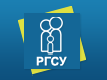 РОССИЙСКИЙ ГОСУДАРСТВЕННЫЙ СОЦИАЛЬНЫЙ УНИВЕРСИТЕТ Кафедра социальной работы, рекламы и социального праваУТВЕРЖДАЮ:Декан факультета _________ (ФИО) Протокол №____от «__________» 20__г.ЗНАТЬсущность и специфику социально-экономических явлений и процессов, происходящих в сфере занятости;закономерности развития и функционирования рынка труда, содержание основных теоретических подходов к его оценке;методы регулирования занятости и рынка труда;содержание и виды политики занятости, способы социальной защиты занятости населения и права граждан на труд;проблемы и особенности формирования рынка труда в России;основные положения законодательства о занятости.УМЕТЬквалифицированно оперировать основными понятиями дисциплины;анализировать и оценивать ситуацию в сфере занятости;рассчитывать основные показатели, характеризующие занятость и состояние рынка труда;делать прогнозные оценки состояния занятости;самостоятельно работать со специальной литературой, критически осмысливать получаемую информацию по проблемам занятости и рынка труда, выражать и обосновывать свою позицию по указанным вопросам;применять на практике полученные теоретические знания.ВЛАДЕТЬработы с современной литературой и исследованиями по проблемам занятости и рынка труда;поиска и анализа информации о структуре занятости населения, проблемах заня¬тости основных категорий населения;описания и обобщения наблюдаемых в сфере занятости явлений.№п/пРаздел, темаВиды учебной работы, трудоемкость (в часах)Виды учебной работы, трудоемкость (в часах)Виды учебной работы, трудоемкость (в часах)Виды учебной работы, трудоемкость (в часах)Виды учебной работы, трудоемкость (в часах)Виды учебной работы, трудоемкость (в часах)Формы текущего контроля успеваемости и промежуточной аттестации Формы текущего контроля успеваемости и промежуточной аттестации Формы текущего контроля успеваемости и промежуточной аттестации Формы текущего контроля успеваемости и промежуточной аттестации Формы текущего контроля успеваемости и промежуточной аттестации Формы текущего контроля успеваемости и промежуточной аттестации Формы текущего контроля успеваемости и промежуточной аттестации №п/пРаздел, темаВсегоСамос-тоят. работаАудиторные занятияАудиторные занятияАудиторные занятияАудиторные занятияФормы текущего контроля успеваемости и промежуточной аттестации Формы текущего контроля успеваемости и промежуточной аттестации Формы текущего контроля успеваемости и промежуточной аттестации Формы текущего контроля успеваемости и промежуточной аттестации Формы текущего контроля успеваемости и промежуточной аттестации Формы текущего контроля успеваемости и промежуточной аттестации Формы текущего контроля успеваемости и промежуточной аттестации №п/пРаздел, темаВсегоСамос-тоят. работаВсегоЛекционныеГрупп. (семинары, практ.занятия)ЛабораторныеКонт. раб.Рефераты / эссеКурсов. раб/ проектРасчетно-графич. работаЗачет*ЭкзаменКонтр. точки по мод.-рейт.системе12345678910111213141511. Занятость населения и се регулирование8174322.Занятость как категория и социальное состояние8174333. Рынок труда, занятость и безработица.8174344. Сравнительная характеристика труда и занятости за рубежом и в России8174355. Понятие, виды и динамика безработицы в современном обществе.8174366. Правовые проблемы признания и социальной поддержки безработных  граждан в Россииботных граждан в России8174377. Проблемы управления занятостью населения в стране, регионе и районе8174388. Технология работы в учреждениях и организациях службы занятости.101945Общая трудоемкость Часы (без учета времени на экзамене)Часы вм. с экз668583226з.е.